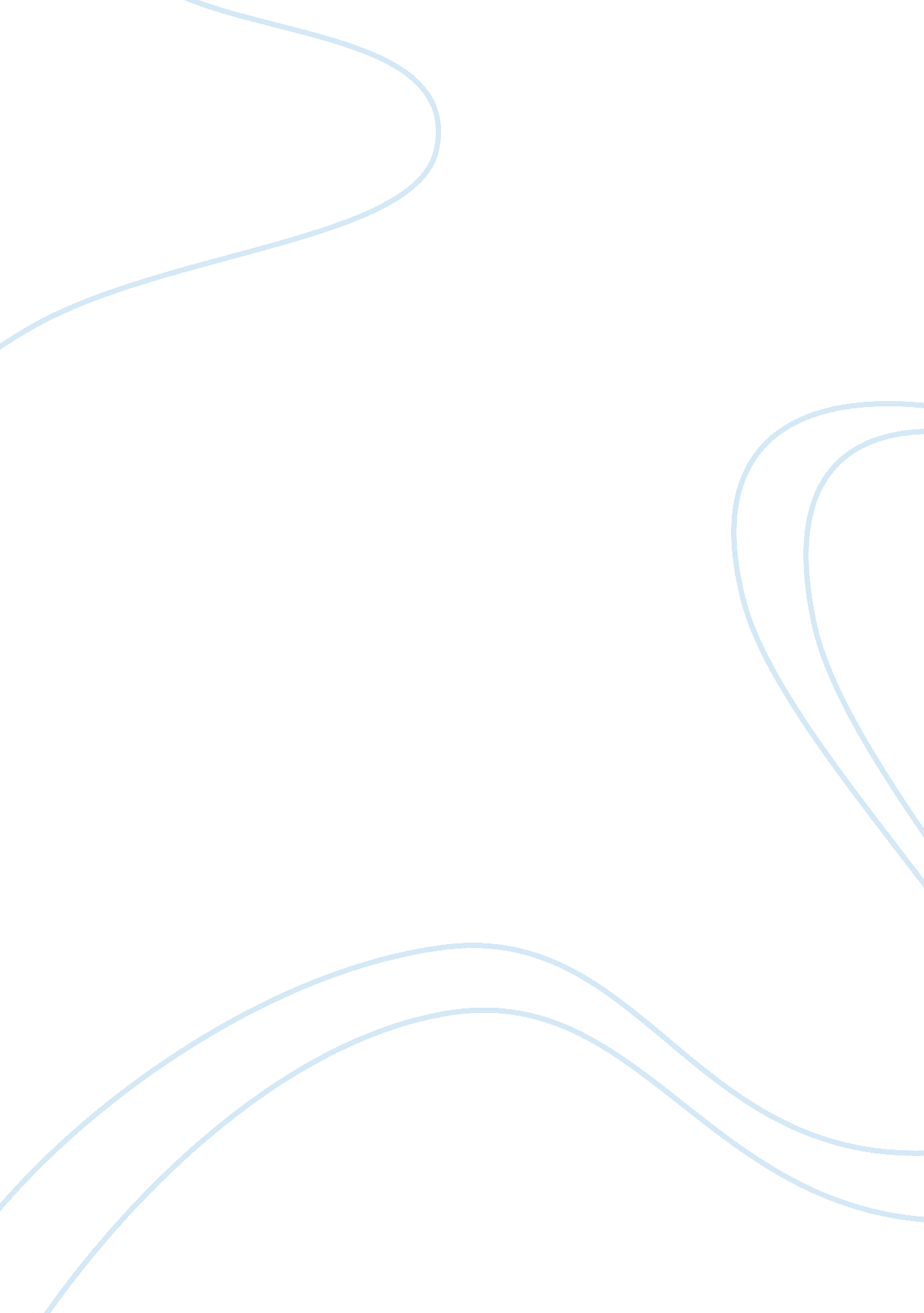 United states marine corp essayDesign, Fashion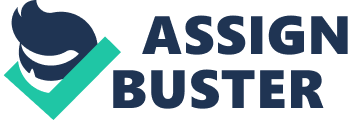 This age group is still deciding on what they want to do for the rest of heir life, and many do not enjoy school so the military is the next best step for them. Introduction A. How much do you know about your military? B. Today I’m here to speak to you about the different branches of the military, and what makes each force unique in their own ways. C. Many people want to travel the world, do things they have never done, and experience things they haven’t been able to experience in their hometown. Well, the military can do all of those things for you plus more. D. I spent five and a half years in theUnited States Marine Corp., and had some of the best times of my life. E. I’m going to explain to you all five of the branches mission responsibilities, camouflage uniforms (utilities), commanders, and a fun fact. Body A. United States Army Also known as soldiers, established June 14th, 1775 is the largest and oldest branch of the military T here the main ground force, and their basic function is to protect The United States by means of troops, tanks, attack helicopters, etc. The united States Census Bureau indicates that around 546, 000 active duty soldiers currently serve. The Army is commanded by a four star general known as the Army Chief of Staff and his name is General Raymond Dowdier. Their camouflage uniforms, also known as utilities, are made up of a grayish blue digital pattern with their rank insignia patched on the center of their chest and cover (hat). The next branch to discuss is the.. B. United States Navy Also known as sailors, like the Army they were established in 1775 as well. Their primary duty is to keep freedom of the seas. They allow our country to use the oceans when and where our national interests require it. The most Enron rank in the Max, y is The Chief of Naval Operations, a four star Admiral, and is currently occupied by Jonathan Greenery. Their main utilities are made up of different shades of blue, rank insignia on the lapel and center of cover. If a sailor was to fall overboard on the ship, special utilities give out an orange ink when mixed with salt water to make them more visible. Fun fact: Military. Com reports before he was MS Hammer, he was AKA Stanley Barrel (short for Petty Officer Third Class Aviation Storekeeper). From the depths of the ocean we will now move into the air. C. United States Air Force The youngest branch of the military, the Air Force was created in 1947 under the National Security Act. Prior to 1947 they were a separate corps of the Rainy known as Army Air Corps. Their primary mission was to support ground troops in the Army, but World War II exposed their power for way more than just support, and they were created as a separate force, the Air Force. Commander in Chief is four star General Mark A. Welsh Ill Their utilities, known as Airman Battle uniform’s, are made up of a slight variation to the Army colors in a tiger-striped fashion. Fun fact: Chuck Norris didn’t join the Air Force, the Air Force joined Chuck Norris. In 1958, Carols Ray Norris enlisted and served in South Korea. To a branch not many people consider the military, we have. .. D. United States Coast Guard The smallest of all branches, only having around 42, 000 active duty members. Their mission is mostly stateside protection until called upon by the president, but everyday tasks include border patrol, law enforcement, boating safety, and sea rescue. Highest ranking member of this branch is Admiral Paul Snuff, the only Admiral in the Coast Guard. Their utilities are a very plain, dark blue with no pattern whatsoever, and their rank insignia on the lapels and cover. It was reported in the year 2013 that around 81 , OOH pounds of marijuana, and almost 195, 000 pounds of cocaine were confiscated by the Coast Guard. Last but not least, the one and only.. E. United States Marine Corps The “ Infantry of the Navy’, established November 10th, 1775. By air, land, and sea, the Marine Corps does it all. Specializing in amphibious operations, their primary mission is to assault, capture, and control. The Commandant of theMarine Corps is currently General James Amos, but will be replaced very soon by General Joseph Donor. Mariner’s commies vary throughout the year. Winter months they were a dark green, black, and brown digital pattern while during the summer months they wear different shades of tan and brown digital for desert operations with rank insignia only on the lapels. As Of 2013, the Department of Defense stated that the Marine Corps makes up just 12 percent of the United States military. Conclusion A. Today we learned about the different branches of the United States military. 